Московский Авиационный Институт(национальный исследовательский университет)Факультет №3 Системы управления,информатики и электроэнергетики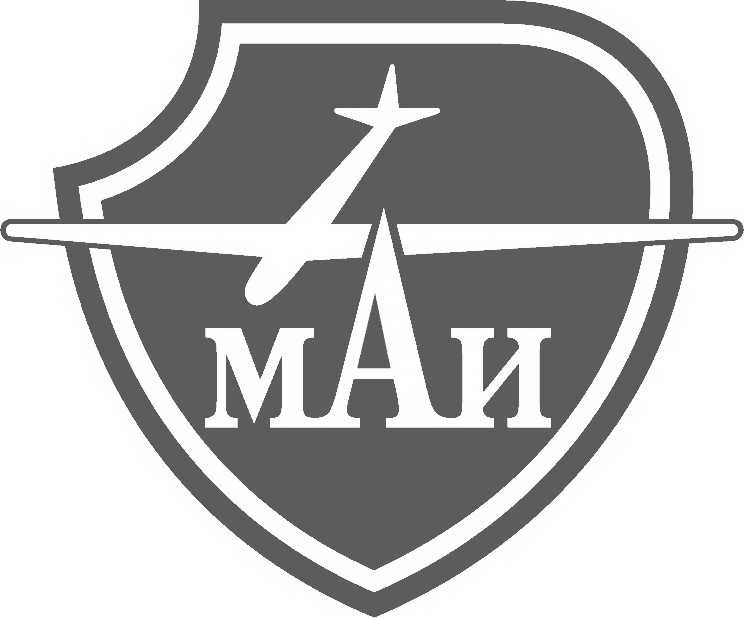 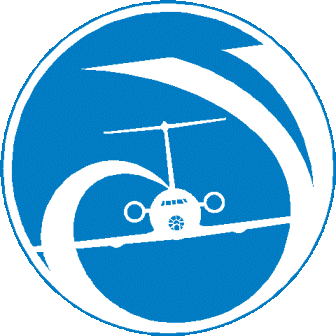 Пояснительная запискак курсовой работе по курсу «Дискретная математика» Программа ФакторизаторВыполнила Яблонская А.В.группа 3О-114БПреподаватель: к. т. н.,доцент каф. 308, Гридин А. Н.Москва 2012 г.СодержаниеПостановка задачи………………………………………………………….3Описание работы программы…………………………………….……......3Системные требования…………………………………………………….3Руководство пользователя………………………………………………....4Заключение…………………………………………………………………4Список использованных источников……………………………………..4Приложение 1. Примеры исходных данных……………………………...5Приложение 2. Листинг программы………………………………………5Постановка задачиНаписать программный продукт, который будет выполнять факторизацию (разложение на простые множители) числа.Описание работы программы:Для начала программа проверяет введенное число, является ли оно целым положительным или нет. Если условие выполняется, переходим к следующим действиям. Нахождение множителей:Задаем цикл, в котором перебираются числа от 2 до введенного пользователем.Если исходное число делится на текущее без остатка, то выводим его на экран и прибавляем к общей сумме множителей.если же предыдущий пункт не выполняется, прибавляем к текущему числу единицу.Программа выполняет факторизацию числа с помощью Решета Эратосфена:Выписать подряд все целые числа от двух до нашего числа(n).Пусть переменная i изначально равна двум — первому простому числу.Вычеркнуть из списка все числа от 2i до n, делящиеся на i (то есть, числа 2i, 3i, 4i, …)Найти первое не вычеркнутое число, большее чем i, и присвоить значению переменной i это число.Повторять шаги 3 и 4 до тех пор, пока i не станет больше, чем n.Все не вычеркнутые числа в списке — простые числа.)Программа находит сумму простых множителей числа путем сложения чисел, которые являются простыми делителями и сохранением суммы в соответствующую переменную(s).Также программа находит количество простых  путем увеличения соответствующей переменной(t) на 1 в случае нахождения нового делителя.Системные требованияПрограмма Факторизатор протестирована и  работает на 64-битных ОС семейства Windows NT. На данном оборудовании:CPU: Intel Core i5 – 2450MRAM: 3072MBПрограмма выполнена в среде программирования: Microsoft Visual Studio 2010.Руководство пользователя:Запустите Factorizator.exe нажав на него дважды с помощью левой кнопки мыши.Вы увидите главное меню программы, в котором отображается информация о названии программы и её предназначении.Программа предложит вам ввести число, которое необходимо разложить на множители.Введите число и нажмите «Enter». Число должно быть из интервала (1;2147483647), должно быть целым и не содержать точек и букв.Программа выведет вам результат(сами делители, их количество и сумму). Также вы по своему желанию можете увидеть подробности о введенном числе, такие как: делители числа, их количество и сумма.В случае необходимости повторить операцию, повторите пункты III-V.ЗаключениеРазработана программа «Факторизатор», которая находит множители числа, их сумму и количество, а так же делители числа, их сумму и количество.Основным минусом данной программы является ограничение размерности числа типа Integer(-2147483648..2147483647)  в Microsoft Visual Studio 2010.Плюсами данной программы является простота использования и невысокая требовательность к ресурсам ПК.Список использованных источниковhttp://ru.wikipedia.org/wiki/Решето_ЭратосфенаПриложение 1. Примеры исходных данныхЧисла должны быть целыми положительными, в противном случае программа сообщит о некорректном вводе данных.Приложение 2. Листинг программы№ЧислоМножителиКоличество МножителейСумма Множителей11442 2 2 2 3 36142123453 5 82338313-66ОшибкаОшибка Ошибка #include "stdafx.h"#include <iostream>#include <stdio.h>#include <conio.h>#include <locale>using namespace std;int main(){setlocale(LC_CTYPE,"Russian"); cout << "\n\t\t\tМосковский Авиационный Институт" << endl;  cout << "\n\t\t (Национальный Иследовательский Университет)" << endl; cout << "\n\tФакультет № 3 Cистемы управления, информатики и электроэнергетики"<<endl; cout << "\n\t        Курсовая работа по курсу Дискретная математика"<<endl; cout << "\n\t\t\t    Программа Факторизатор"<<endl; cout << "\n\t\tРаскладывает введенное вами число на множетели"<<endl; cout << "\n\t           Выполнила: Яблонская А. В., группа 3О-114Б"<<endl;  cout << "\n\t\t      Проверил: Гридин А.Н.,доцент каф. 308"<<endl;  cout << "\n\t\t\t\tМосква 2012 г.\n"<<endl;char indicator='1', y;do	{		float a, b, x;		f: cout<<"\nВведите число:\n";		cin>>a;		x = modff (a, &b);		if (a>0 && x==0 && a<100000000)		{			int m(2);			int kol(0);			int sum2(0);			cout<<"\n";			cout<<"\t\tРезультат \n";			cout<<"\n";			long long found=0;			int sum(0), current_div;			int a1;			a1=a;			cout<<a<<" = ";			while( a>m )			{					if ( (int)a%m==0 )				{				cout<<m<<"x";				sum2=sum2+m;				a=a/m;				kol+=1;				}				else m+=1;			}			cout<<m;			sum2=sum2+m;			kol+=1;		cout<<"\n";		cout<<"Сумма множителей = "<<sum2;		cout<<"\tКоличество множетелей = "<<kol<<endl;		cout<<endl;		cout<<"Нажмите 1 для получения подробной информации о числе"<<endl;		cout<<"Нажмите любую клавишу для продолжения..."<<endl;		cin>>y;		cout<<endl;		if(y=='1')		{			cout << "Делители числа: "<<endl;			for (current_div = 1; current_div <= a1; current_div++)			{			 if ((int)a1 % current_div == 0)			 {			 cout << current_div << " \t";			 found++;			 sum += current_div;			 }			 }			 cout << endl;			 cout << "Сумма делителей = " << sum;  			 cout << "\tКоличество делителей = " << found << endl; 		}else{goto f;};		cout<<"\n";		}		else 			{cout<<"\t\tОшибка!"<<endl;				cout<<"\tВведенное вами число неверное\n";				cout<<"Оно должно быть целым положительным и меньше 100 000 000"<<endl;				cout<<"\n";			}	}while (indicator=='1');getch();}